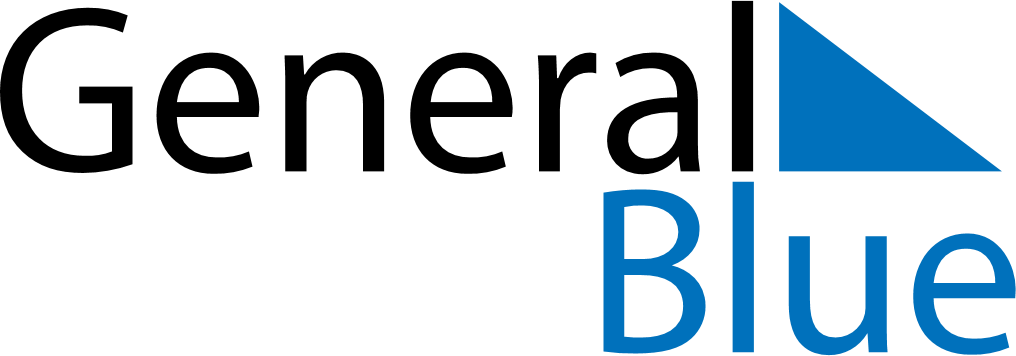 June 2023June 2023June 2023June 2023ArubaArubaArubaSundayMondayTuesdayWednesdayThursdayFridayFridaySaturday122345678991011121314151616171819202122232324Dera Gai25262728293030